ГБУ ЛО «ФОНД ИМУЩЕСТВА ЛЕНИНГРАДСКОЙ ОБЛАСТИ»При поддержке: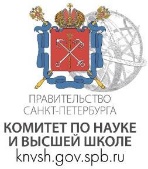 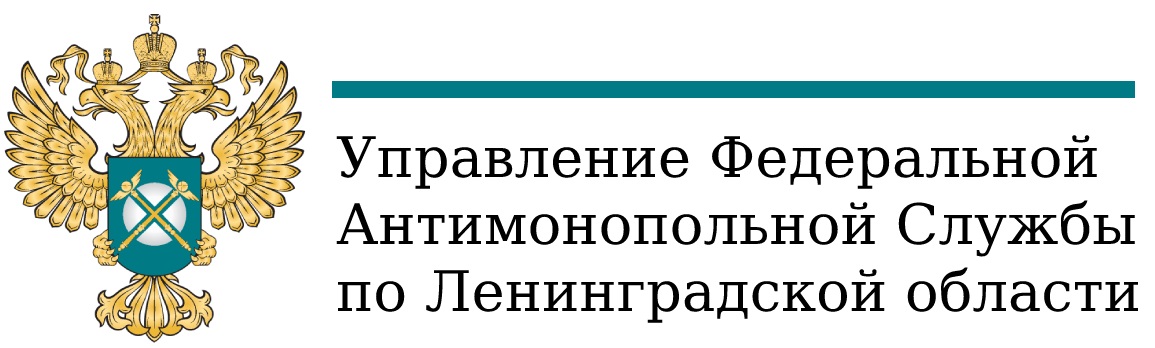 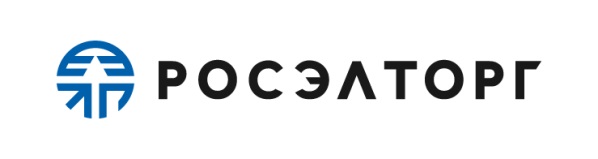 С Е М И Н А Р«Электронное актирование в 2023 году. Обзор актуальной антимонопольной, судебной и административной практики в сфере закупок»Ссылка на регистрацию:https://forms.yandex.ru/u/634e5b693e9d082d9350d7a7/Адрес проведения: Санкт-Петербург, ул. Смольного, д. 3, актовый зал 3-136«16» февраля 2023 г.Начало в 10:00Время началаТема выступленияСпикер10:00-10:05                              Приветственное словоНЕМЧИНОВПавел АртуровичПредседатель Комитета государственного заказа Ленинградской области10:05-10:50Актуальная практика антимонопольного органа при рассмотрении обращений заказчиков о включении сведений в РНПМАКАРОВИгорь ДмитриевичНачальник отдела контроля закупок Управления Федеральной антимонопольной службы по Ленинградской области10:50-11:00Функциональные особенности площадки АО «ЕЭТП» (Росэлторг);Презентация новой платформы ГОС 2.0.;Сервисы для оптимизации рабочего процесса (Проверка документов, расчёт НМЦК, проверка ОКПД2/КТРУ и т.д.).ЯКОВЛЕВ Дмитрий ПавловичРуководитель представительства по работе с органами государственной власти в Санкт-Петербурге и Ленинградской области(АО «ЕЭТП»)11:00-12:30Электронное актирование (проблемные вопросы и трудности перехода от 2022 к 2023 году);Обзор судебной и административной практики по вопросам приемки ТРУ;Новый функционал ЕИС (версия 13.0).АМБРОСОВАнатолий ИгоревичЭксперт в сфере торгов, Начальник сектора закупок Комитета по науке и высшей школе г. Санкт-Петербурга12:30-12:40Сессия вопросов и ответов.Сессия вопросов и ответов.